Chers élèves et parents d’élèves, 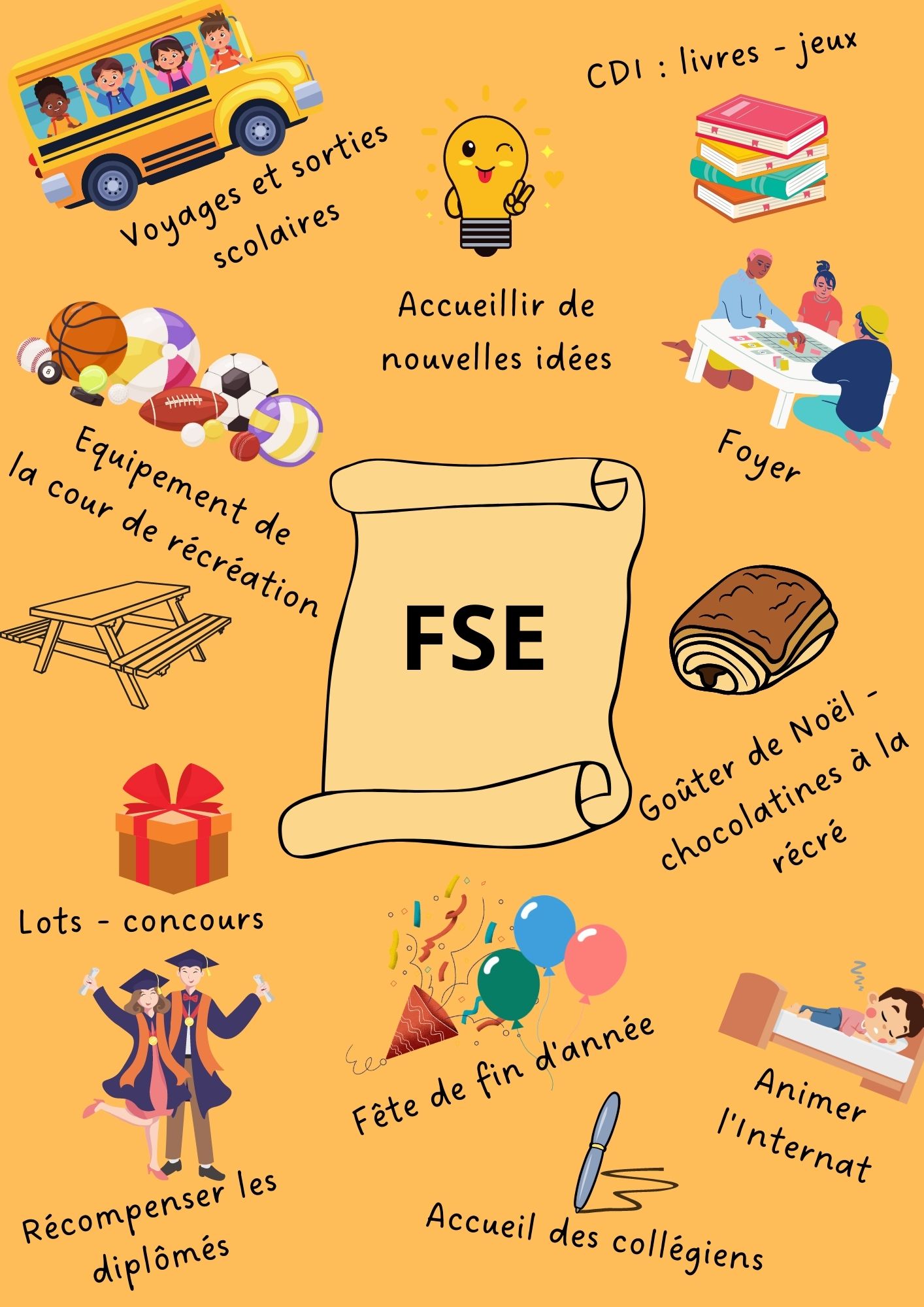 Le Foyer Socio-éducatif est une association à but non lucratif organisée pour les élèves du collège et dirigée par une équipe d'enseignants, personnels de l'établissement, des parents d’élèves et des élèves. La participation de TOUS est la bienvenue! Le FSE a pour but de promouvoir, animer et coordonner des actions périscolaires pour les élèves: il finance de nombreux projets et manifestations (concours, fête du collège, goûter de Noêl...), il subventionne différents voyages et sorties scolaires. Enfin, il propose un lieu convivial (salle du foyer) et améliore le cadre de vie quotidien des élèves (équipements de la cour, achats de matériel, etc.)
Il est donc de l’intérêt de tous les élèves d’adhérer au FSE !Le FSE tire ses ressources :
 des cotisations versées par les familles,
 de la vente des photos de classe,
 des différentes actions entreprises (tombola, vente chocolats, ...).

Les adhésions sont primordiales pour améliorer la vie de tous les collégiens ; un faible nombre d’adhésion mettrait en péril certains projets, c’est pourquoi, nous comptons sur vous ! 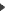 Afin de préciser les actions du FSE pour l’année 2022-2023, les élèves et leurs parents seront conviés à une assemblée générale. Nous avons besoin de la bonne volonté de tous afin de faire fonctionner au mieux cette association.Nous vous remercions par avance et vous souhaitons à tous une belle rentrée.L’équipe du bureau du FSEMontant de la cotisation pour l'année 2023-2024 Nombre d'enfants scolarisés au collège1 enfant2 enfants3 enfantsxMontant minimum7,00 €9,00 €10,00 €Montant libre